                                     Проєкт  Н.ПЕТРОВИЧ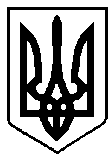 УКРАЇНАВАРАСЬКА МІСЬКА РАДАВосьме скликання(Порядковий номер сесії)Р І Ш Е Н Н Я 11 червня 2021 року                                                                        № 540З метою приведення установчих документів комунального закладу «Парк культури та відпочинку» до вимог чинного законодавства України, в зв’язку із зміною юридичної адреси, відповідно до ч.4 та ч.5 ст.89, ст.93 Цивільного кодексу України, п.10 ч.2 ст.9, п.8 ч.4 ст.17 Закону України «Про державну реєстрацію юридичних осіб, фізичних осіб - підприємців та громадських формувань», керуючись ст.25, ч.1 ст.59 Закону України «Про місцеве самоврядування в Україні», враховуючи рішення Вараської міської ради від 14 квітня 2021 року №310 «Про створення юридичної особи – Департамент культури, туризму, молоді та спорту виконавчого комітету Вараської міської ради», зі змінами згідно рішення Вараської міської ради від 28.05.2021 року №384 «Про внесення змін до установчих документів Департаменту культури, туризму, молоді та спорту виконавчого комітету Вараської міської ради та затвердження Положення про Департамент культури, туризму, молоді та спорту виконавчого комітету Вараської міської ради в новій редакції», Вараська міська радаВИРІШИЛА :        1. Внести зміни до установчих документів комунального закладу «Парк культури та відпочинку» в частині внесення змін до Положення про комунальний заклад «Парк культури та відпочинку», а саме:1.1. Пункт 1.6. викласти в новій редакції «За своїм правовим статусом Заклад є комунальним закладом та фінансується з місцевого  бюджету».1.2. Пункт 1.13. викласти в новій редакції «Юридична адреса: 34400, Рівненська область, м.Вараш, мікрорайон Перемоги, 23, нежитлові приміщення № 509, № 510 (5 поверх)».1.3. Додати пункт 1.14. «Відповідно до рішення Вараської міської ради від 14.11.2019 року №1570 «Про затвердження проекту землеустрою та передачу земельної ділянки у постійне користування Комунального закладу «Парк культури та відпочинку» та витягу з Державного земельного кадастру про земельну ділянку від 11.05.2019 року номер витягу НВ-5605854422019, з врахуванням обмежень, що діють безстроково на земельній ділянці, Заклад має у постійному користуванні земельну ділянку площею 31,4392 га для будівництва та обслуговування об’єктів рекреакційного призначення (землі житлової та громадської забудови), яка знаходиться за адресою: Рівненська область, м.Вараш, проспект ім. Т.Шевченка, 20».1.4. Пункт 1.14. вважати пунктом 1.15. та викласти в новій редакції  «На обслуговуванні Закладу знаходиться територія Парку культури та відпочинку, що розташована за адресою: Рівненська область, м.Вараш, проспект ім. Т.Шевченка, 20. На його території знаходяться: -зелене господарство парку (насадження дерев, чагарників, тощо);
-об’єкти благоустрою парку (його інженерні комунікації, мережа зовнішнього освітлення, алеї, об’єкти паркової архітектури тощо);-адміністративно-господарські об’єкти».1.5. Пункт 1.15. вважати пунктом 1.16.1.6. Пункт 2.5. викласти в новій редакції «Заклад може здійснювати за дорученням директора департаменту культури, туризму, молоді та спорту виконавчого комітету Вараської міської ради інші функції, що не заборонені законодавством України в галузі культури, дозвілля та організації відпочинку».1.7. Пункт 2.8. викласти в новій редакції «Заклад формує свою господарську, фінансову та іншу діяльність з виконання планових завдань, узгоджених з департаментом культури, туризму, молоді та спорту виконавчого комітету Вараської міської ради, виключно на підставі законодавства України, з дотриманням норм, встановлених цим Положенням».1.8. Пункт 3.4. викласти в новій редакції «Заклад відповідно до чинного законодавства має право передавати в оренду організаціям, установам, а також громадянам, устаткування, інвентар та інші матеріальні цінності, що перебувають на його балансі».1.9. Пункт 5.1. викласти в новій редакції «Органами управління Закладом є Вараська міська рада та департамент культури, туризму, молоді та спорту виконавчого комітету Вараської міської ради. Заклад є підзвітний та підконтрольний органам управління».1.10. Пункт 5.4. викласти в новій редакції «Керівництво Закладу здійснює директор, який призначається на посаду, відповідно до ст.21 Закону України «Про культуру», шляхом укладення з ним контракту строком на п’ять років за результатами конкурсу. Директор Закладу призначається на посаду та звільняється з посади за наказом директора департаменту культури, туризму, молоді та спорту виконавчого комітету Вараської міської ради. На час відсутності директора Закладу виконання його обов’язків покладається на працівника за наказом директора департаменту культури, туризму, молоді та спорту виконавчого комітету Вараської міської ради».1.11. Пункт 5.5. викласти в новій редакції «Кваліфікаційні вимоги - керівником Закладу може бути особа, яка має вищу освіту за напрямом підготовки: менеджмент (управління персоналом, менеджмент соціокультурної діяльності) або природоохоронного спрямування (садово-паркове господарство, лісове господарство, геодезія та землеустрій, тощо); стаж роботи у сфері культури не менше трьох років або  має досвід роботи на керівних посадах в органах державної влади, органах місцевого самоврядування, на підприємствах, в установах, організаціях усіх форм власності не менше трьох років; володіє державною мовою та здатна за своїми діловими і моральними якостями, освітнім і професійним рівнем виконувати відповідні посадові обов’язки».1.12. Пункт 5.6. викласти в новій редакції «Працівники Закладу приймаються на роботу і звільняються  відповідно до законодавства України директором».1.13. Пункт 5.7. викласти в новій редакції «Директор Закладу підзвітний та підконтрольний Власнику та  директору департаменту культури, туризму, молоді та спорту виконавчого комітету Вараської міської ради з усіх питань фінансової, соціально-побутової, організаційно-господарської діяльності Закладу, несе перед ними відповідальність за забезпечення діяльності Закладу відповідно до покладених на нього завдань і функцій згідно чинного законодавства України.  На вимогу Власника або директора департаменту культури, туризму, молоді та спорту виконавчого комітету Вараської міської ради директор Закладу у встановлений термін надає інформацію стосовно будь-яких напрямків  діяльності Закладу».1.14. Пункт 5.10.3. викласти в новій редакції «розробку структури та штатного розпису Закладу та подає їх на затвердження директору департаменту культури, туризму, молоді та спорту виконавчого комітету Вараської міської ради;».1.15. Пункт 7.1. викласти в новій редакції «Контроль за діяльністю Закладу здійснює Вараська міська рада та департамент культури, туризму, молоді та спорту виконавчого комітету Вараської міської ради».2. Затвердити Положення про комунальний заклад «Парк культури та відпочинку» в новій редакції (додається).3. Затвердити граничну чисельність працівників комунального закладу «Парк культури та відпочинку» згідно з додатком 2.4. Визначити уповноваженим органом управління комунального закладу «Парк культури та відпочинку» департамент культури, туризму, молоді та спорту виконавчого комітету Вараської міської ради.5. Департаменту культури, туризму, молоді та спорту виконавчого комітету Вараської міської ради затвердити штатний розпис комунального закладу «Парк культури та відпочинку» в межах затвердженої граничної чисельності працівників відповідно до чинного законодавства.	6. Уповноважити т.в.о. директора комунального закладу «Парк культури та відпочинку» Валентину КАРПЕНКО подати всі необхідні документи для проведення державної реєстрації змін до установчих документів.  7. Фінансовому управлінню щорічно передбачати фінансування видатків на утримання  комунального закладу «Парк культури та відпочинку».8. Визнати таким, що втратило чинність, рішення Кузнецовської міської ради від 29.05.2014 року № 1441 «Про затвердження Положення про комунальний заклад «Парк культури та відпочинку».   9. Контроль за виконанням рішення покласти на заступника міського голови з питань діяльності виконавчих органів ради згідно розподілу функціональних обов’язків та постійну депутатську комісію з гуманітарних питань, дитячої, молодіжної політики та спорту.Міський голова                                                         Олександр МЕНЗУЛПроєкт рішення підготував:Заступник директора департаменту,начальник відділу культури та туризму                     Наталія ПЕТРОВИЧПогоджено:Секретар міської ради	                                                Геннадій ДЕРЕВ’ЯНЧУК Заступник міського голови з питаньдіяльності виконавчих органів ради                            Дмитро СТЕЦЮКЗавідувач сектору «Реєстрація» відділу «ЦНАП» департаменту соціального захисту та гідності                                                         Людмила АНТОНЮКГоловний спеціаліст відділу економічної безпеки управління безпеки та  внутрішнього контролю                            Олеся КРАВЧУКГолова  постійної депутатської комісії з гуманітарних питань, дитячої, молодіжної політики та спорту                                     Яна ГОРЕГЛЯДПро внесення змін до установчих документів комунального закладу «Парк культури та відпочинку» та затвердження Положення про комунальний заклад «Парк культури та відпочинку» в новій редакції